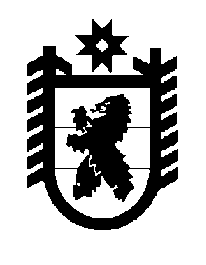 Российская Федерация Республика Карелия    ПРАВИТЕЛЬСТВО РЕСПУБЛИКИ КАРЕЛИЯРАСПОРЯЖЕНИЕот  6 марта 2019 года № 191р-Пг. Петрозаводск Внести в состав конкурсной комиссии по проведению конкурса на замещение вакантной должности генерального директора специализированной некоммерческой организации «Фонд капитального ремонта Республики Карелия» (далее – конкурсная комиссия), образованной распоряжением Правительства Республики Карелия от 15 января 2019 года № 4р-П, следующие изменения:1) включить в состав конкурсной комиссии Ломако А.В. – исполняющего обязанности Министра строительства, жилищно-коммунального хозяйства и энергетики Республики Карелия, назначив его председателем конкурсной комиссии;2) исключить из состава конкурсной комиссии Ермолаева О.А. Исполняющий обязанности           Главы Республики Карелия                                                        А.Е. Чепик